ГОРОДСКОЙ СОВЕТ ДЕПУТАТОВ  МУНИЦИПАЛЬНОГО ОБРАЗОВАНИЯ «ГОРОД НАЗРАНЬ»РЕШЕНИЕ  	№ 39/149-4                                                                           от  30 ноября 2022 г.Об отмене Решения Городского совета «О внесении изменений и дополнений в Устав муниципального образования «город Назрань» от 29.09.2022  №37/142-4 В соответствии с пп.3,4 статьи 69 Устава г. Назрань и в связи  несоблюдением установленных сроков государственной регистрации Решения Городского совета от 29.09.2022 №37/142-4, Городской совет муниципального образования «Городской округ город Назрань» решил:Считать утратившим силу Решение Городского совета от 29.09.2022 №37/142-4  «О внесении  в Устав г. Назрань, изменений и дополнений в Устав муниципального образования «город Назрань».Опубликовать (обнародовать) настоящее Решение «О внесении изменений и дополнений в Устав  муниципального образования  «город Назрань» в средствах массовой информации.Контроль за исполнением настоящего Решения возложить на заместителя председателя Городского совета Хамхоева А-Х.И.Глава г. Назрань 	       У.Х. ЕвлоевПредседатель Городского совета                                            Ю. Д. БогатыревРЕСПУБЛИКА     ИНГУШЕТИЯ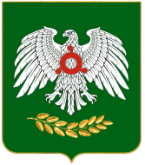               ГIАЛГIАЙ    РЕСПУБЛИКА